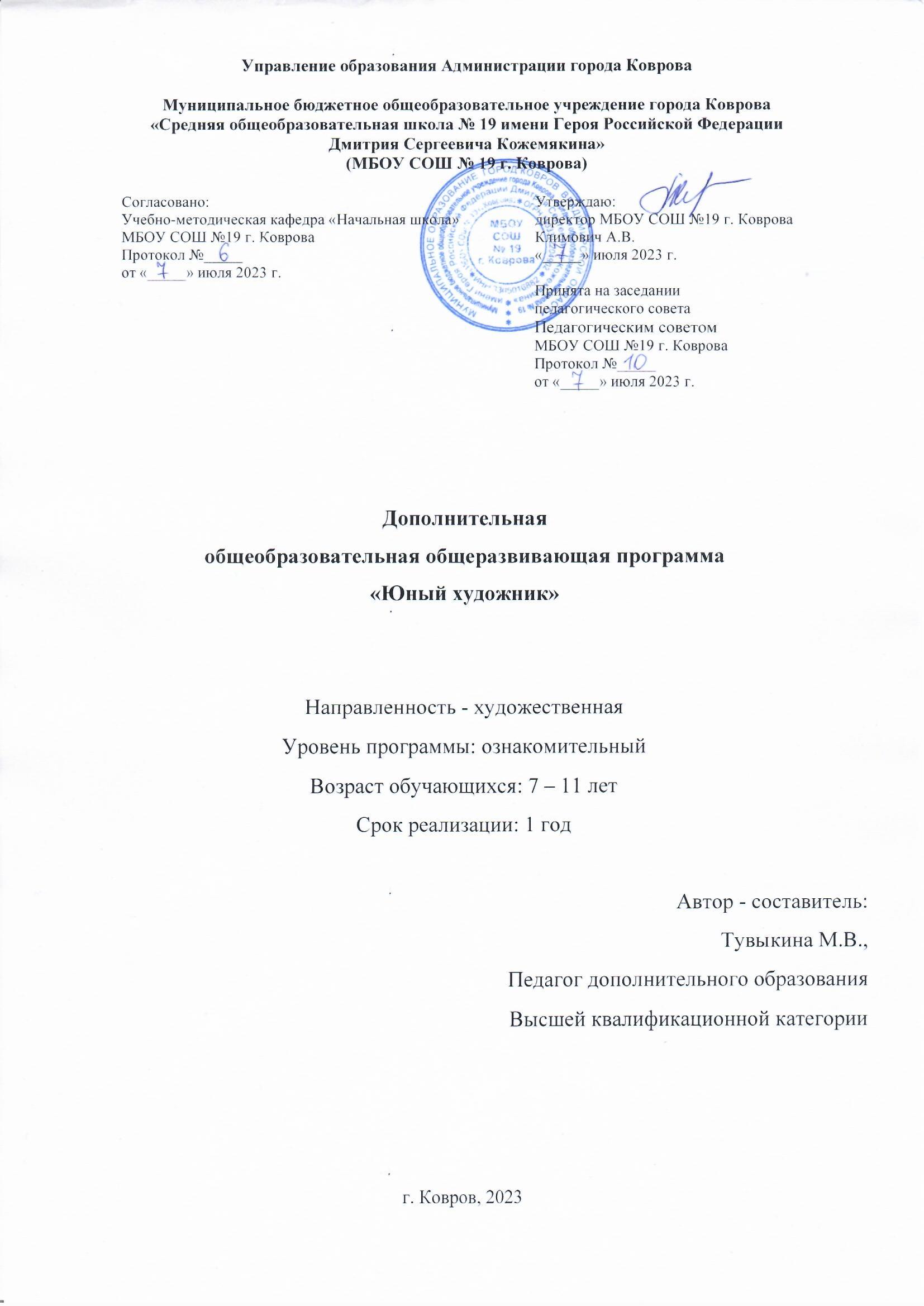 		Раздел 1. Комплекс основных характеристик программыПояснительная записка          Перечень нормативно-правовых актов, на основании которых разработана ДООП:Основные документы в сфере дополнительного образования детей:Федеральный закон от 29.12.2012 № 273-ФЗ «Об образовании в Российской Федерации»;  Письмо Министерства образования РФ от 18 июня 2003 г. № 28-02-484/16 «Требования к содержанию и оформлению образовательных программ дополнительного образования детей»;  Письмо Минобрнауки России от 11.12.2006 № 06-1844 «О примерных требованиях к программам дополнительного образования детей»; Приказ Министерства Просвещения РФ от 27.07.2022 № 629 «Об утверждении порядка организации и осуществления образовательной деятельности по дополнительным общеобразовательным программам»;Распоряжение Правительства РФ от 31 марта 2022 г №678-р "Об утверждении Концепции развития дополнительного образования детей до 2030 года"Распоряжение Правительства РФ от 29.05.2015 № 996-р «Об утверждении Стратегии развития воспитания в Российской Федерации на период до 2025 года»;Постановление Главного государственного  санитарного врача Российской Федерации от  28.09.2020 №28 «Об утверждении санитарных  правил    СП    2.4.3648-20    «Санитарно- эпидемиологические требования к организациям  воспитания и обучения, отдыха и оздоровления  детей и молодежи»;Приоритетный проект «Доступное дополнительное образование для детей», утвержден президиумом Совета при Президенте Российской Федерации по стратегическому развитию и приоритетным проектам (протокол от 30 ноября 2016 г. № 11);Письмо Минобрнауки РФ от 18.11.2015 № 09-3242 «О направлении методических рекомендаций по проектированию дополнительных общеразвивающих программ (включая разноуровневые)»;Письмо Департамента государственной политики в сфере воспитания детей и молодежи Минобрнауки России от 18.08.2017 № 09-1672 «Методические рекомендации по уточнению понятия и содержания внеурочной деятельности в рамках реализации основных общеобразовательных программ, в том числе в части проектной деятельности, разработанные в рамках реализации приоритетного проекта «Доступное дополнительное образование для детей» Институтом образования ФГАУ ВО «Национальный исследовательский университет «Высшая школа экономики» совместно с ФГБОУ ВО «Московский государственный юридический университет имени О.Е. Кутафина»;Распоряжение Администрации Владимирской области от 02 августа 2022 года № 735-р «Об утверждении Плана работы и целевых показателей Концепции развития дополнительного образования детей во Владимирской области до 2030 года».Нормативно-правовое обеспечение внедрения целевой модели развития дополнительного образования на федеральном уровне:Паспорт Национального проекта «Успех каждого ребенка» Федерального проекта «Образование»;Постановление Правительства РФ от 26 декабря 2017 г. № 1642 «Об утверждении государственной программы Российской Федерации «Развитие образования» (с изменениями и дополнениями);Письмо Минобрнауки России от 03.07.2018 № 09-953 «О направлении информации» (вместе с «Основными требованиями к внедрению системы персонифицированного финансирования дополнительного образования детей в субъектах Российской Федерации для реализации мероприятий по формированию современных управленческих и организационно-экономических механизмов в системе дополнительного образования детей в рамках государственной программы Российской Федерации "Развитие образования»);Приказ Министерства просвещения Российской Федерации от 15 апреля 2019 г. № 170 «Об утверждении методики расчета показателя национального проекта «Образование» «Доля детей в возрасте от 5 до 18 лет, охваченных дополнительным образованием»;Приказ Минпросвещения России от 03.09.2019 № 467 «Об утверждении Целевой модели развития региональных систем дополнительного образования детей»;Письмо Минфина России от 6 августа 2019 г. № 12-02-39/59180 «О порядке и условиях финансового обеспечения дополнительного образования детей в негосударственных образовательных организациях»;Распоряжение Министерства просвещения Российской Федерации № Р-136 от 17 декабря 2019 г. «Об утверждении методических рекомендаций по приобретению средств обучения и воспитания в целях создания новых мест в образовательных организациях различных типов для реализации дополнительных общеразвивающих программ всех направленностей в рамках региональных проектов, обеспечивающих достижение целей, показателей и результата федерального проекта «Успех каждого ребенка» национального проекта «Образование», и признании утратившим силу распоряжения Минпросвещения России от 1 марта 2019 г. №Р-21 «Об утверждении рекомендуемого перечня средств обучения для создания новых мест в образовательных организациях различных типов для реализации дополнительных общеразвивающих программ всех направленностей»;Приказ Министерства просвещения Российской Федерации от 6 марта 2020 г. № 84 «О внесении изменений в методику расчета показателя национального проекта «Образование» «Доля детей в возрасте от 5 до 18 лет, охваченных дополнительным образованием»;Методические рекомендации для субъектов Российской Федерации МР-81/02-вн от 28.06.2019, утвержденные заместителем министра просвещения РФ М.Н. Раковой, по вопросам реализации основных и дополнительных общеобразовательных программ в сетевой форме;Письмо Министерства образования и науки РФ от 29 марта 2016 г. № ВК-641/09 «О направлении методических рекомендаций по реализации адаптированных дополнительных общеобразовательных программ, способствующих социально-психологической реабилитации, профессиональному самоопределению детей с ограниченными возможностями здоровья, включая детей-инвалидов, с учетом их особых образовательных потребностей»;Письмо Министерства просвещения РФ от 07.05.2020 № ВБ-976-04 «Методические рекомендации по реализации курсов, программ воспитания и дополнительных программ с использованием дистанционных образовательных технологий»;Приказ Министерства просвещения Российской Федерации от 02.02.2021 № 38 "О внесении изменений в Целевую модель развития региональных систем дополнительного образования детей"Об утверждении методик расчета показателей федеральных проектов национального проекта "Образование"Нормативно-правовое обеспечение внедрения целевой модели развития дополнительного образования во Владимирской области:Паспорт регионального проекта «Успех каждого ребенка»;Распоряжение Администрации Владимирской области от 09 апреля 2020 № 270-р «О введении системы персонифицированного финансирования дополнительного образования детей на территории Владимирской области»;Распоряжение Администрации Владимирской области от 20 апреля 2020 № 310-р «О создании Регионального модельного центра дополнительного образования детей Владимирской области»;Распоряжение Департамента образования администрации Владимирской области от 28 апреля 2020 № 470 «Об исполнении распоряжения администрации Владимирской области от 20.04.2020 № 310-р»;Распоряжение Администрации Владимирской области от 18 мая 2020 № 396-р «О создании Межведомственного совета по внедрению и реализации Целевой модели развития региональной системы дополнительного образования детей во Владимирской области»;Распоряжение Администрации Владимирской области от 28 апреля 2020 № 475 «Об утверждении Правил персонифицированного финансирования дополнительного образования детей во Владимирской области»;Распоряжение Департамента образования администрации Владимирской области от 14 марта 2020 «Об утверждении медиаплана информационного сопровождения внедрения целевой модели развития системы дополнительного образования детей Владимирской области в 2020 году»;Постановление Администрации Владимирской области от 09.06.2020 №365  "Об утверждении Концепции персонифицированного дополнительного образования детей на территории Владимирской области".Распоряжение Департамента образования Владимирской области от 30 июня 2020 № 717 «Об исполнении постановления администрации Владимирской области от 09.06.2020 № 365»Приказ управления образования № 284 от 6 июля 2020 г. «О реализации распоряжения департамента образования администрации  Владимирской области от 30.06.2020 г. № 717 «Об исполнении постановления администрации Владимирской области от 09.06.2020 г. № 365; Постановление администрации г. Коврова № 1009 от 15.06.2020 г. «Об утверждении программы ПФДО детей в г. Коврове»;Нормативно-правовая база образовательной организации:Устав МБОУ СОШ №19 г. Коврова.Направленность: дополнительная общеобразовательная общеразвивающая программа художественной направленности.Актуальность: Изобразительная деятельность – это эстетическое восприятие окружающего мира. Благодаря развитию художественно-творческих способностей, дети развивают в себе образное мышление, художественное воображение, зрительную память, также формируется  эстетическое отношение к действительности. Актуальность программы обусловлена тем, что она способствует развитию ценностного, интеллектуального и творческого потенциала младших школьников, является средством их организации, формирования интереса к изучаемому материалу, позволяет формировать предметные и общие умения через приобщение к искусству, способствует воспитанию патриотических чувств и восприятию себя как личности.Новизна: Новизна программы состоит в расширении содержания учебного материала за счет включения новых разделов: «Сочинение на заданную тему с использованием наблюдений», «Композиция на историческую тему, на тему сказок, былин, басен, песен».Педагогическая целесообразность обучения по программе «Юный художник» состоит в том, что программа ориентируется на следующие принципы:          - учет возрастных особенностей: содержание программы рассчитано на обучающихся 7-11 лет. Творческая работа позволяет детям преодолевать трудности, что способствует развитию трудолюбия, усидчивости, уважения к труду другого человека. В ходе занятий обучающиеся знакомятся с работами мастеров народных промыслов, посещают их выставки и даже общаются с ними, что положительно сказывается как на общекультурном, так и на духовно-нравственном развитии;- принцип связи теории с практикой: применяя полученные навыки творческой работы на практике, обучающиеся добиваются больших успехов;- принцип индивидуализации программы: для каждого находится особая роль в группе, в зависимости от его личностных особенностей, и ведется индивидуальная работа;- принцип межпредметности: все предусмотренные программой темы и творческие задания основаны на достижениях разных наук и благодаря этому создают у детей системную и целостную творческую картину мира.Сроки реализации программы: 1 год, общее количество часов по программе – 72 часа. Возраст обучающихся и количество детей в группе:Программа рассчитана для детей в возрасте от 7 до 11 лет, вид детской группы – профильный, состав группы – постоянный, набор детей в объединение – свободный, численность обучающихся в группе –15 человек .Психолого-педагогические особенности обучающихся:В младшем школьном возрасте в процессе воспитания гармоничной личности особое место отводится художественно – творческой деятельности,  развитию восприятия и  воображения. Формирование мотивации учащихся  является значимой частью обучения изобразительному искусству. Восприятие и анализ произведений искусства занимает особое место в обучении изобразительному искусству и младшие школьники способны к такому виду деятельности, но для этого необходим подход проблемного обучения. И беседы о творчестве художников и изобразительном искусстве в целом. Обучение приобретает здесь особую форму сотрудничества ребёнка и взрослого в процессе реализации замысла каждого воспитанника. Формы обучения – предполагается обучение в традиционном очном формате.Режим и продолжительность занятий:Занятия проводятся 1 раз в неделю по два академических часа (40 минут) с перерывом на перемену (10 минут).1.2. Цель и задачи программыЦель программы: развивать творческие способности детей через занятия изобразительным искусством.Задачи программы1. Личностные:- сформировать художественно - эстетический вкус, усидчивость, аккуратность при выполнении работ, - развить умения контактировать со сверстниками в творческой деятельности; - сформировать культуру общения и поведения в социуме;- развить навыки здорового образа жизни;2. Метапредметные: - развить наблюдательность, творческое воображение и мышление; - развить природные задатки и способности, помогающие достижению успеха в том или ином виде искусства; - развить стремление к творческой самореализации средствами художественной деятельности- развить стремление к совершенствованию и гармонии;3. Предметные – развить художественно – творческие способности в процессе занятий изобразительным искусством, - ознакомить детей с различными видами и жанрами изобразительного искусства и их изображения, - обучить детей навыкам видения, понимания и анализа произведения искусства; - развить основные технологические навыки в изобразительной деятельности; - ознакомить с терминологией, используемой мастерами искусства 1.3. Планируемые результаты и способы проверки1. Личностные:- формирование художественно - эстетического вкуса, усидчивости, аккуратности при выполнении работ, - развитие умения контактировать со сверстниками в творческой деятельности; - формирование культуры общения и поведения в социуме;- развитие навыков здорового образа жизни;2. Метапредметные: - развитие наблюдательности, творческого воображения и мышления; - развитие природных задатков и способностей, помогающие достижению успеха в том или ином виде искусства; - развитие стремления к творческой самореализации средствами художественной деятельности- развитие стремления к совершенствованию и гармонии;3. Предметные – развитие художественно – творческих способностей в процессе занятий изобразительным искусством, - ознакомление детей с различными видами и жанрами изобразительного искусства и их изображения, - обучение детей навыкам видения, понимания и анализа произведения искусства; - развитие основных технологических навыков в изобразительной деятельности; - ознакомление с терминологией, используемой мастерами искусства.Способы проверки результативности:В целом, в ходе занятий ожидается повышение интереса его участников к творческой деятельности, что должно привести к приобретению навыков в работе с различными художественными материалами. Результаты могут оцениваться, в первую очередь, по оценкам работ на творческих выставках, конкурсах и фестивалях.2. Содержание программы2.1. Учебно-тематический план2.2.  Содержание учебного плана  1. Вводное занятие.Теория: Знакомство с детьми младшей возрастной группы. С задачами на учебный год, с планомработы с обычаями и традициями объединения. Материаловедение. Изучение правил техники безопасности. Инструктаж.2 Цветоведение.Изучение основ цветоведения.Теория: Цветовая гамма. Основные и дополнительные цвета. Теплые и холодные цвета.  Практика: Получение цветовой гаммы. Составление дополнительных цветов на базе основного цвета. Рисунок на основе холодного и теплого цветов.Практическая работа «Какого цвета облака и тучи» «Разноцветные шары»Форма контроля - викторина 3 Рисование и живопись отдельных предметов. Теория: Знакомство с видами и жанрами изобразительного искусства.Изображение предметов плоской и объемной формы; последовательность изображения предмета.Выявление основных внешних признаков и свойств предметов: форма, величина, соотношение размеров, конструкция, движение, цвет, освещенность, светотень, фактура, фон.Практика: Выполнение работы с натуры.Композиционное расположение на формате листа, сравнение изображения с натурой. Тематика рисунков:Круг, овал, куб, конус, цилиндр.Фрукты, овощи (проработка формы).Яблоко на цветном фоне (акварель, гуашь), (натура).Изображение осенних листьев, цветов, грибов (с натуры).Рисунок по представлению: "Сказочный домик".Форма контроля -мини - выставка4. Композиция.  Теория: Литературных произведения - сказки, рассказы, стихотворения, иллюстрирование их.Выражение по памяти, по представлению простого сюжета, создание несложной композиции, добиваясь цветовой и линейной композиции. Основы построения сюжета, композиции.Жанры изобразительного искусства - пейзаж, портрет, натюрморт.Практика: -   Изображение различных состояний природы на тему: «Времена года». Выполнение однофигурной композиции   на тему «Портрет».  Анималистическая композиция «Животные».  Иллюстрации к былинам, сказкам. Тема космоса «Полёт космического корабля к другим планетам».Натюрморт (с натуры и по представлению).Форма контроля - анализ работ 5. Декоративные и прикладные работы.Теория: Понятие «плоскостное» изображение. Знакомство с изобразительными видами декора (сюжетное, символическое, орнамент). Знакомство с видами орнамента (бесконечный, замкнутый, ленточный, сетчатый). Знакомство с полхов - майдановской росписью, выполнение отдельных элементов, несложной композиции. Знакомство с цветочным узором в изделиях мастеров Городца; понятие об узоре, ритм, силуэт; формирование навыков и умений в рисовании кистью декоративных элементов.Практика: Выполнение несложной росписи (композиции) на заданную тему (гуашь, кисть, деревянная поверхность).  «Орнамент». «Полхов-Майдановская роспись» (выполнение несложной композиции). «Городецкая роспись» - деревянная тарелочка. Работа по предварительно выполненному эскизу.Форма контроля -мини-выставка/викторина6. Лепка.Теория: Ознакомление с различными приёмами лепки (скатывание, раскатывание, сплющивание, вдавливание, п, оттягивание). Использование в лепке различных способов (конструктивный, пластический, комбинированный, ленточный). Практика: «Фрукты, овощи», «Животные» (собака, кошка, лошадка). Плоскостно-рельефная лепка.Форма контроля -групповая оценка работ 7. Экскурсии.Практика: Экскурсии в местные краеведческие музеи, посещение выставок.Форма контроля -наблюдение, анализ8.  Оформление выставок. Практика: Тематические выставки «Времена года», «Памятные даты».9. Промежуточная аттестация за 1 и 2 полугодия в форме анкетирования и творческого отчетаРаздел 3. Комплекс организационно-педагогических условий.3.1. Календарный учебный график2.2. Условия реализации программыМатериально-техническое обеспечение:-светлое, с хорошим освещением помещение, в соответствии с Санитарные правила СП 2.4.3648-20 «Санитарно-эпидемиологические требования к организациям воспитания и обучения, отдыха и оздоровления детей и молодежи», утвержденные Постановлением Главного государственного санитарного врача РФ от 28.09.2020г. № 28., площадью – 44,4 кв.м, располагающееся по адресу: г.Ковров,  МБОУ СОШ №19Материалы и оборудование:- парты и стулья на каждого обучающегося-15шт;- доска с подсветкой-1шт;- стелаж-1шт- краски: гуашь -15шт акварель, -15 шт- кисти 36шт- карандаши твердо-мягкие 15шт-карандаши цветные набор- 15шт-ластик -15шт-пастель-15шт-перо и тушь комплект-15шт-листы акварель папка-15шт-альбомы-15шт- бумага для рисования формат А 3 – 100 шт. Информационное обеспечение:- DVD, флэш-карта, диски, телевизор, колонки, компьютер, бум бокс;- стенды, интернет источники, фото, видео источники, Дидактический материал (игры, наглядные пособия). Кадровое обеспечение:      Реализацию программы обеспечивает педагог дополнительного образования, обладающий не только профессиональными знаниями, но и компетенциями в организации и ведении образовательной деятельности объединения художественного направления. Педагог дополнительного образования с высшим образованием, стаж работы не менее 2 лет.2.3. Формы аттестации.Промежуточная аттестация за 1 полугодие - декабрь проходит в форме защиты работ и выставкиПромежуточная аттестация за 2 полугодие – май в форме защиты работ и выставкиИтоговая аттестация - май проходит в форме опрос/зачетФормы отслеживания и фиксации образовательных результатов: готовая работа, журнал посещаемости, портфолио, перечень готовых работ, фото, отзыв детей и родителей.   Формы предъявления и демонстрации образовательных результатов: выставка, защита творческих работ, конкурс, отчет полугодовалый и годовой (мониторинг), портфолио, поступление выпускников в профессиональные образовательные организации по профилю, фестиваль.2.4. Оценочные материалы- Карта «Мониторинг уровня усвоения образовательной программы учащимися в объединении» и карта «Мониторинг уровня воспитанности учащихся в объединении» (Приложение 2)- Карта педагогического наблюдения (Приложение 3)- педагогический анализ результатов опроса, решения задач поискового характера, участия обучающихся в соревнованиях, активности обучающихся на занятиях2.5. Методические материалы.Занятия по программе проводятся очно в соответствии с расписанием с использованиеминдивидуально-групповой и групповой форм образовательного процесса.Методы обучения:- словесный;- наглядный;- практический;- иллюстративный;- репродуктивный;- игровой;- дискуссионный; - проектный.Программой также предусмотрены беседа, мозговой штурм, работа в тройках, работа в шестерках, обсуждения.Методы воспитания: убеждение, поощрение, упражнение, стимулирование, мотивация.Особенности организации образовательного процесса – очно.  Методы обучения, использующиеся на занятиях:-  словесный, наглядный практический; объяснительно-иллюстративный, репродуктивный, частично поисковый, игровой, Методы воспитания, использующиеся на занятиях:-убеждение, поощрение, стимулирование, мотивация.Формы организации образовательного процесса: групповая.Формы организации учебного занятия - беседа, вернисаж, встреча с интересными людьми, выставка, галерея, защита творческих работ, игра, конкурс, мастер-класс, наблюдение, практическое занятие, презентация, творческая мастерская, фестиваль, экскурсия, ярмарка.  Педагогические технологии, использующиеся при организации образовательного процесса - технология индивидуализации обучения, технология группового обучения, технология коллективного взаимообучения, технология дифференцированного обучения, технология развивающего обучения, технология проблемного обучения, технология исследовательской деятельности, технология проектной деятельности, технология игровой деятельности, коммуникативная технология обучения, технология коллективной творческой деятельности, технология портфолио, здоровьесберегающая технология.Алгоритм учебного занятия 1 этап – организационный (подготовка детей к работе на занятии) Содержание этапа: организация начала занятия, создание психологического настроя на учебную деятельность и активизация внимания.2 этап – основной Содержание   этапа   могут выступать следующие:1   Усвоение новых знаний и способов действии - обеспечение восприятия, осмысления и первичного запоминания связей и отношений в объекте изучения, активизация познавательной деятельность обучающихся.2. Первичная   проверка   понимания   -  установление    правильности    и осознанности   усвоения   нового   учебного   материала, выявление   неверных представлений, их коррекция, применение пробных практических заданий, которые    сочетаются     с    объяснением    соответствующих     правил    или обоснованием.3   Закрепление    знаний    и    способов    действуй    -  применение    тренировочных упражнений, заданий, выполняемые обучающимися самостоятельно.4. Обобщение и систематизация знаний. - формирование целостного представления знаний по теме. 3 этап – итоговый, контрольный - выявление качества и уровня овладения знаниями, их коррекция, анализ и оценка успешности достижения цели и перспектива последующей работы, рефлексия занятия.   Дидактические материалы, использующиеся на занятиях – раздаточные материалы, инструкционные, технологические карты, задания, упражнения, образцы изделий. 4. Список использованной литературыСписок литературы для педагога1. Баррион Барбер «основы рисунка», М., 2019.;2. Баррион Барбер «основы живописи», М., 2020.;3. Н.П. Бесчастнов “Графика пейзажа”, 20184. Н.П. Бесчастнов “Графика натюрморта”, 20185. Браун Дэвид"Учитесь рисовать птиц" Издательство: Попурри, 2019 г 6. Воскресенская Е.Д.: Рисование карандашом и красками. - СПб.: Питер, 20217. Жостовский букет. - М.: Мозаика-Синтез, 2019. - 748 c. 8. Занд Ю.: Основы рисования карандашом. - СПб.: Питер, 2021Натали Сиретт « рисуем оптические иллюзии», М., 2021.;9. Мастер класс «рисуем человека, шаг за шагом», М., АСТ-Астрель, 2022.;10. К. А. Митителло, Картины в технике аппликации, М., 2019. 1. Абрамова, М. А. Беседы и дидактические игры на уроках по изобразительному искусству. / М.А. Абрамова. - М.: Владос, 2019. - 128 c.11. Николай Прокофьев. “Живопись. Техника живописи и технология живописных материалов” Издательство: Попурри, 202012. Н. И. Пикулев, Русское изобразительное искусство, М., 2021.13. Ракша, Ю. Живопись, графика. - М.: Советский художник, 2019. - 160 c.7. 14. Суньоги Андраш"Человек как художественный образ. Полный курс анатомического рисования": Эксмо, 2019 г.15. Хамм Джек"Как рисовать животных" Издательство: Попурри, 2019 г.16. Харт, К. Как рисовать крутых героев комиксов / К. Харт. - М.: Прайм-Еврознак, 2020. - 593 c.17. Т.Я. Шпикалова «народное искусство на уроках декоративного рисования;202018. Хамм Джек"Как рисовать пейзаж" Издательство: Попурри, 2019 гСписок литературы для детей и родителей1. Браун Дэвид"Учитесь рисовать птиц" Издательство: Попурри, 2019 г.2. Королева Т.В.: Рисуем и познаем. - М.: Владос, 20203. Ю.М. Кирцер «Рисунок и живопись», Москва, 2021 год.4. Лобачевская О.А. «Плетение из соломки», М., 2021 г.5. Мазовецкая В.В.: Рисуем цветы. - СПб.: Питер, 2015. 6. Нагибина М.И. «Природные дары для поделок и игры» Ярославль 2020 г.7.  Рей  Гибсон, перевод с англ. Л.Я.Гальперштейна «Наши руки не для скуки. Поделки. Папье-маше и бумажные цветы», М., 2021 г.8. Санмигель Давид. "Рисуем акварелью. Экспресс-курс" Издательство: Эксмо-Пресс, 2020 г.9. Хамм Джек"Как рисовать животных" Издательство: Попурри, 2019 г.10. Шматова О.В. "Самоучитель по рисованию гуашью. Экспресс-курс. Учимся рисовать с нуля шаг за шагом" Издательство: Эксмо, 2021 г.11. Шматова О.В. "Самоучитель по рисованию акварелью" Издательство: Эксмо, 2021 г.12. Шматова О.В. "Самоучитель по рисованию маркерами, линерами и фломастерами" Издательство: Эксмо, 2021 г.13. Фостер У. Анатомия для художников, 2018 гПриложение 1Мониторинг уровня усвоения образовательной программы учащимисяв объединении______________________ за  20  - 20    учебный годИтогоНизкий уровень  (_количество человек) – Средний уровень (_количество человек) –Высокий уровень (_количество человек) - Методика определения уровня усвоения образовательной программы обучающимися На занятии отслеживать все УУОП и оценивается по 2 бальной системе0 – отсутствие1 – средний балл2 – высший баллОбщий балл уровня усвоения вычисляется  по следующей формуле:         Кз Х 100%УС=-----------------          Кз –Количество баллов на занятии             Км                       Км –максимальное количество (32 балла)75-100% - уровень высокий65-75% -уровень средний65% и ниже – низкийМониторинг уровня воспитанности учащихсяв объединении______________________ за    20  - 20    учебный годИтогоНизкий уровень  (_количество человек) – Средний уровень (_количество человек) –Высокий уровень (_количество человек) - Методика определения уровня воспитанности обучающимися На занятии отслеживать все УУОП и оценивается по 2 бальной системе0 – отсутствие1 – средний балл2 – высший баллОбщий балл уровня усвоения вычисляется  по следующей формуле:         Кз Х 100%УС=-----------------             КмКз –Количество баллов на занятииКм –максимальное количество (28 баллов)		75-100% - уровень высокий65-75% -уровень средний65% и ниже – низкийПриложение 2                                                        Карта педагогического наблюдения                                                                                    Объект наблюдения: активность обучающихся на занятиях.ФИ обучающегося _________________________ФИО педагога ______________________________ Дата ____________Тема, (раздел) занятия.Количество часовКоличество часовКоличество часовФормы аттестации/контроляТема, (раздел) занятия.ТеорияПрактикВсегоФормы аттестации/контроля1.Вводное занятие. Инструктаж по ТБ1122.Цветоведение112викторина3.Рисование и живопись отдельных предметов.41216Мини-выставка-   Изображение геометрических фигур, различных по форме и размеру.112Мини-выставкаИзображение фруктов, овощей.22Мини-выставка-   Изображение растений (цветов, листьев, деревьев и т.п. по наблюдению и с натуры)22Мини-выставка-   Рисование отдельных предметов быта, игрушек по памяти и с натуры.22Мини-выставка-   Изображение различных видов транспорта по представлению и по памяти, по воображению.112Мини-выставка-   Изображение простейших архитектурных сооружений (различные виды и образы дома).22Мини-выставкаИзображение рыб, птиц, животных.112Мини-выставкаИзображение лица и фигуры человека.112Мини-выставка4Композиция на темы:51621Анализ работДомашнееЗадание(анималистический жанр) -   Изображение различных состояний природы на тему: «Времена года».134Анализ работДомашнееЗадание(анималистический жанр) - Выполнение однофигурной композиции   на тему«Портрет»134Анализ работДомашнееЗадание(анималистический жанр) -   Анималистическая композиция «Животные».134Анализ работДомашнееЗадание(анималистический жанр) -  Иллюстрации к былинам, сказкам.123Анализ работДомашнееЗадание(анималистический жанр) Тема космоса. »Полёт космического корабля к другим планетам».22Анализ работДомашнееЗадание(анималистический жанр) Натюрморт (с натуры и по представлению).134Анализ работДомашнееЗадание(анималистический жанр) 5.Декоративные и прикладные работы.31215Мини-выставкаУзор. Орнамент.145ВикторинаДекоративная роспись.178-   Декоративные работы с использованием прикладного материала.1126.Раздел: «Лепка».                                                             268Групповая оценка работработ работПредметы простой формы.22Групповая оценка работработ работЛепка животных.123Групповая оценка работработ работЛепка фигуры человека .123Групповая оценка работработ работ7.Экскурсии.33Наблюдение, анализ8.Оформление выставок.1239.Промежуточная аттестация за 1 и 2 полугодия22Анкетирование/ Творческий отчёт Итого:175572№п/пДата проведенияВремя проведения занятияФорма занятиячасыТема занятияФорма контроля1Сентябрь17.00-17.40беседа1Введение. Организационное занятие. Техника безопасности на занятиях.Фронтальный устный опрос2сентябрь17.00-17.40практическое1Введение. Практическая работа:  «Что я умею рисовать?»Наблюдение3сентябрь17.00-17.40теоретическое1Цветоведение.Теория. Цветовая гамма.ОпросНаблюдение4сентябрь17.00-17.40практическое1ЦветоведениеПрактическая работа.ВикторинаНаблюдение5сентябрь17.00-17.40теоретическоебеседа1Изображение геометрических фигур. Знакомство с видами и жанрами изо искусства.Фронтальный устный опрос6сентябрь17.00-17.40практическое (рисунок с натуры)1Изображение геометрических фигур(Круг, овал, конус, цилиндр)Наблюдение7сентябрь17.00-17.40практическое1Изображение фруктов, овощей.Наблюдение8сентябрь17.00-17.40практическое1Изображение фруктов, овощей.(проработка формы)Наблюдение9сентябрь17.00-17.40практическое1Изображение растений.Наблюдение10октябрь17.00-17.40практическое1Изображение осенних листьев, цветов. грибов (с натуры) Выставка альбомов11октябрь17.00-17.40практическое1Рисование отдельных предметов бытаОпрос / выставка альбомов12октябрь17.00-17.40практическое1Рисование отдельных предметов Самостоятельная работа. наблюдение13октябрь17.00-17.40ТеорияБеседапрезентация1Композиция. Знакомство с видами  и жанрами изобразительного иск. Натюрморт. Опрос14октябрь17.00-17.40практическое1Натюрморт (с натуры)Наблюдение15октябрь17.00-17.40практическое1Натюрморт (с натуры)Самостоятельная работа. наблюдение16октябрь17.00-17.40Теорияпрактика1Натюрморт (по представлению)Мини- выставка17октябрь17.00-17.40практическое1	1Изображение различных видов транспорта (по памяти).Опрос / самостоятельная работа по схемам18октябрь17.00-17.40беседа1Изображение различных видов транспорта (по воображению).Опрос19ноябрь17.00-17.45практическое1Экскурсия.(Зарисовки в блокнот)Наблюдение20ноябрь17.00-17.40практическое1Изображение архитектурных   сооружений.Наблюдение21ноябрь17.00-17.40практическое1Изображение архитектурных   сооружений. «Сказочный домик.»Наблюдение.Самостоят.. работа22ноябрь17.00-17.40беседа1Композиция. «Времена года». Опрос / 23ноябрь17.00-17.40практическое1Композиция. «Времена года».Наблюдение24ноябрь17.00-17.40беседа1«Анималистический жанр. Изображение животных»Опрос / самостоятельная работа по схемам25декабрь17.00-17.40практическое1Изображение птиц, рыб, животных.Наблюдение26декабрь17.00-17.40Презентациябеседа1Анималистическая композиция «Животные»Опрос27декабрь17.00-17.40практическое1Композиция «Животные»наблюдение28декабрь17.00-17.40практическое1Композиция «Животные»наблюдение29декабрь17.00-17.40практическое1Композиция «Животные»Онлайн –выствка, анализ работ30декабрь17.00-17.40практическое1Композиция «Времена года. Зима.Работа по схемам31декабрь17.00-17.40практическое1Декоративная работа.Виды орнамента (бесконечный, замкнутый, ленточный, сетчатый).Опрос , викторина32декабрь17.00-17.40Теоретическое   беседа презентация1Декоративная работа.«Узор. Орнамент.»Фронтальный устный опрос33декабрь17.00-17.40комбинированное1Промежуточная аттестацияСамостоя тельная работа, наблюдение34январь17.00-17.40практическое1Декоративная работа.Виды орнамента.Самостоя тельная работа, наблюдение35январь17.00-17.40практическое1Декоративная работа.Виды орнамента.Опрос / самостоятельная работа по схемам36январь17.00-17.40комбинированное1Декоративная работа.Виды орнаментаВикторина.Мини- выставка (онлайн).37январь17.00-17.40комбинированное1Декоративная роспись.Фронтальный устный опрос38январь17.00-17.40практическое1Полхов – Майдановская роспись.  Городецкая роспись.Работа по схемам39январь17.00-17.40практическое1Полхов – Майдановская роспись, выполнении е отдельных элементов.Самостоятельная работа по схемам40февраль17.00-17.40практическое1Полхов – Майдановская роспись, выполнении е отдельных элементов.Самостоятельная работа , наблюдение41февраль17.00-17.40теория1Декоративная композиция «Сказочная веточка»42февраль17.00-17.40практическое1«Городецкая роспись».(Эскиз тарелочки)Работа по эскизу43февраль17.00-17.40практическое1«Городецкая роспись». Роспись тарелочкиработа по эскизу44февраль17.00-17.40практическое1«Городецкая роспись». Роспись тарелочкиВикторина. Мини – выставка.45февраль17.00-17.40комбинированное1Экскурсия.46февраль17.00-17.40комбинированное1Изображение лица и фигуры человека.Опрс. Самостоятельная работа.47февраль17.00-17.40практическое1Изображение лица и фигуры человека.самостоятельная работа по схемам48март17.00-17.40Теорияпрезентация1Выполнение однофигурной композиции на тему «Портрет»49март17.00-17.40практическое1Теиа: «Портрет» работа по схемам50март17.00-17.40комбинированное1Теиа: «Портрет»самостоятельная работа по схемам51март17.00-17.40теория1Теиа: «Портрет»Мини - выставка52март17.00-17.40комбинированное1Композиция : «Времена года. Весна».НаблюдениеСамостоя тельная работа53март17.00-17.40Теорияпрезентация1Раздел; Лепка.Основные приёмы.54март17.00-17.40практическое1Лепка. Предметы простой формы.работа по схемам55март17.00-17.40практическое1Лепка. Предметы простой формы.«Фрукты и овощи.»Наблюдение56апрель17.00-17.40комбинированное1Лепка животных.57апрель17.00-17.40практическое1Лепка животных.работа по схемам58апрель17.00-17.40комбинированное1Лепка фигуры человека в движенииработа по схемам59апрель17.00-17.40практическое1Лепка фигуры человека в движенииработа по схемам60апрель17.00-17.40практическое1Лепка фигуры человека в движенииОпрос / самостоятельная работа по схемам61апрель17.00-17.40беседа1Тематическое рисование : «Полёт космического корабля к другим планетам»Самостоя тельная работа. Наблюдение62апрель17.00-17.40практическое1Тематическое рисование : «Полёт космического корабля к другим планетам»Самостоя тельная работа. Наблюдение63апрель17.00-17.40комбинированное1Оформление выставки.Коллективная творческая работа64апрель17.00-17.45комбинированное1Композиция.Иллюстрации к былинам. сказкам.Опрос / самостоятельная работа по схемам65май17.00-17.40практическое1Иллюстрации к былинам. сказкам.Опрос / самостоятельная работа 66май17.00-17.40практическое1Иллюстрации к былинам. сказкам.Самостоят. работа,наблюдение67май17.00-17.40Беседапрактическое1Декоративные работы с использованием прикладного материала.Опрос, наблюдение68май17.00-17.40практическое1Декоративные работы с использованием прикладного материала.Самостоят. работа69май17.00-17.40Комбинированное1Итоговая аттестацияОпрос / самостоятельная работа 70май17.00-17.40практическое1Оформление выставочных работКоллективная работа71май17.00-17.401Оформление выставочных работКоллективная работа72май17.00-17.401ЭкскурсияГруппа                                    Год обучения Группа                                    Год обучения Группа                                    Год обучения Группа                                    Год обучения Группа                                    Год обучения Группа                                    Год обучения Группа                                    Год обучения Группа                                    Год обучения Группа                                    Год обучения Группа                                    Год обучения Группа                                    Год обучения Группа                                    Год обучения Группа                                    Год обучения Группа                                    Год обучения Группа                                    Год обучения Группа                                    Год обучения Группа                                    Год обучения Группа                                    Год обучения Группа                                    Год обучения Группа                                    Год обучения Группа                                    Год обучения Группа                                    Год обучения Группа                                    Год обучения Группа                                    Год обучения Группа                                    Год обучения Группа                                    Год обучения Группа                                    Год обучения Группа                                    Год обучения Группа                                    Год обучения Группа                                    Год обучения Группа                                    Год обучения Группа                                    Год обучения Группа                                    Год обучения Группа                                    Год обучения Группа                                    Год обучения Группа                                    Год обучения УменияФ.И. учащихсяФ.И. учащихсяФ.И. учащихсяФ.И. учащихсяФ.И. учащихсяФ.И. учащихсяФ.И. учащихсяФ.И. учащихсяФ.И. учащихсяФ.И. учащихсяФ.И. учащихсяФ.И. учащихсяФ.И. учащихсяФ.И. учащихсяФ.И. учащихсяФ.И. учащихсяФ.И. учащихсяФ.И. учащихсяФ.И. учащихсяФ.И. учащихсяФ.И. учащихсяФ.И. учащихсяФ.И. учащихсяФ.И. учащихсяФ.И. учащихсяФ.И. учащихсяФ.И. учащихсяФ.И. учащихсяФ.И. учащихсяФ.И. учащихсяФ.И. учащихсяФ.И. учащихсяФ.И. учащихсяФ.И. учащихсяФ.И. учащихсяУменияУмения12122121121212212122112122122112112Учебно-организационныеУчебно-организационныеУчебно-организационныеУчебно-организационныеУчебно-организационныеУчебно-организационныеУчебно-организационныеУчебно-организационныеУчебно-организационныеУчебно-организационныеУчебно-организационныеУчебно-организационныеУчебно-организационныеУчебно-организационныеУчебно-организационныеУчебно-организационныеУчебно-организационныеУчебно-организационныеУчебно-организационныеУчебно-организационныеУчебно-организационныеУчебно-организационныеУчебно-организационныеУчебно-организационныеУчебно-организационныеУчебно-организационныеУчебно-организационныеУчебно-организационныеУчебно-организационныеУчебно-организационныеУчебно-организационныеУчебно-организационныеУчебно-организационныеУчебно-организационныеУчебно-организационныеУчебно-организационныеУмение организовывать рабочее местоУмение соблюдать правила безопасности и основы гигиены на занятиях, умение использовать оборудование, инструменты, инвентарьУмение аккуратно выполнять работуУмение осуществлять самоконтроль, взаимоконтрольУчебно-коммуникативныеУчебно-коммуникативныеУчебно-коммуникативныеУчебно-коммуникативныеУчебно-коммуникативныеУчебно-коммуникативныеУчебно-коммуникативныеУчебно-коммуникативныеУчебно-коммуникативныеУчебно-коммуникативныеУчебно-коммуникативныеУчебно-коммуникативныеУчебно-коммуникативныеУчебно-коммуникативныеУчебно-коммуникативныеУчебно-коммуникативныеУчебно-коммуникативныеУчебно-коммуникативныеУчебно-коммуникативныеУчебно-коммуникативныеУчебно-коммуникативныеУчебно-коммуникативныеУчебно-коммуникативныеУчебно-коммуникативныеУчебно-коммуникативныеУчебно-коммуникативныеУчебно-коммуникативныеУчебно-коммуникативныеУчебно-коммуникативныеУчебно-коммуникативныеУчебно-коммуникативныеУчебно-коммуникативныеУчебно-коммуникативныеУчебно-коммуникативныеУчебно-коммуникативныеУчебно-коммуникативныеУмение слушать и слышать педагога Умение включаться в коллективное обсуждение проблем Умение задавать вопросы в случае непонимания чего либоУмение устанавливать отношения сотрудничества и сотворчестваУчебно-информационныеУчебно-информационныеУчебно-информационныеУчебно-информационныеУчебно-информационныеУчебно-информационныеУчебно-информационныеУчебно-информационныеУчебно-информационныеУчебно-информационныеУчебно-информационныеУчебно-информационныеУчебно-информационныеУчебно-информационныеУчебно-информационныеУчебно-информационныеУчебно-информационныеУчебно-информационныеУчебно-информационныеУчебно-информационныеУчебно-информационныеУчебно-информационныеУчебно-информационныеУчебно-информационныеУчебно-информационныеУчебно-информационныеУчебно-информационныеУчебно-информационныеУчебно-информационныеУчебно-информационныеУчебно-информационныеУчебно-информационныеУчебно-информационныеУчебно-информационныеУчебно-информационныеУчебно-информационные3.1. Работать с обучающим материалом:- находить нужную информацию, самостоятельно работать с материалом, выделять главное, работать с дидактическим материалом 3.2. Умение усваивать информацию со слов педагога3.3. Умение усваивать информацию с помощью: кинофильма, компьютера и т.д.3.4. Умение обобщать материал, обоснованно отбирать к нужной работеУчебно-интеллектуальныеУчебно-интеллектуальныеУчебно-интеллектуальныеУчебно-интеллектуальныеУчебно-интеллектуальныеУчебно-интеллектуальныеУчебно-интеллектуальныеУчебно-интеллектуальныеУчебно-интеллектуальныеУчебно-интеллектуальныеУчебно-интеллектуальныеУчебно-интеллектуальныеУчебно-интеллектуальныеУчебно-интеллектуальныеУчебно-интеллектуальныеУчебно-интеллектуальныеУчебно-интеллектуальныеУчебно-интеллектуальныеУчебно-интеллектуальныеУчебно-интеллектуальныеУчебно-интеллектуальныеУчебно-интеллектуальныеУчебно-интеллектуальныеУчебно-интеллектуальныеУчебно-интеллектуальныеУчебно-интеллектуальныеУчебно-интеллектуальныеУчебно-интеллектуальныеУчебно-интеллектуальныеУчебно-интеллектуальныеУчебно-интеллектуальныеУчебно-интеллектуальныеУчебно-интеллектуальныеУчебно-интеллектуальныеУчебно-интеллектуальныеУчебно-интеллектуальные4.1. Умение прогнозировать результат4.2. Умение делать общий вывод4.3. Умение применять полученные знания и навыки на практике4.4. Умение представлять свой опыт работы или защита результата свой деятельностиВсего балловУровень усвоения образовательной программы (высокий, средний, низкий)Группа                                Год обучения Группа                                Год обучения Группа                                Год обучения Группа                                Год обучения Группа                                Год обучения Группа                                Год обучения Группа                                Год обучения Группа                                Год обучения Группа                                Год обучения Группа                                Год обучения Группа                                Год обучения Группа                                Год обучения Группа                                Год обучения Группа                                Год обучения Группа                                Год обучения Группа                                Год обучения Группа                                Год обучения Группа                                Год обучения Группа                                Год обучения Группа                                Год обучения Группа                                Год обучения Группа                                Год обучения Группа                                Год обучения Группа                                Год обучения Группа                                Год обучения Группа                                Год обучения Группа                                Год обучения Группа                                Год обучения Группа                                Год обучения Группа                                Год обучения Группа                                Год обучения Группа                                Год обучения Группа                                Год обучения Группа                                Год обучения Группа                                Год обучения КритерииФ.И. учащихсяФ.И. учащихсяФ.И. учащихсяФ.И. учащихсяФ.И. учащихсяФ.И. учащихсяФ.И. учащихсяФ.И. учащихсяФ.И. учащихсяФ.И. учащихсяФ.И. учащихсяФ.И. учащихсяФ.И. учащихсяФ.И. учащихсяФ.И. учащихсяФ.И. учащихсяФ.И. учащихсяФ.И. учащихсяФ.И. учащихсяФ.И. учащихсяФ.И. учащихсяФ.И. учащихсяФ.И. учащихсяФ.И. учащихсяФ.И. учащихсяФ.И. учащихсяФ.И. учащихсяФ.И. учащихсяФ.И. учащихсяФ.И. учащихсяФ.И. учащихсяФ.И. учащихсяФ.И. учащихсяФ.И. учащихсяКритерииКритерии1211212211222122121211212121211212Долг и ответственностьДолг и ответственностьДолг и ответственностьДолг и ответственностьДолг и ответственностьДолг и ответственностьДолг и ответственностьДолг и ответственностьДолг и ответственностьДолг и ответственностьДолг и ответственностьДолг и ответственностьДолг и ответственностьДолг и ответственностьДолг и ответственностьДолг и ответственностьДолг и ответственностьДолг и ответственностьДолг и ответственностьДолг и ответственностьДолг и ответственностьДолг и ответственностьДолг и ответственностьДолг и ответственностьДолг и ответственностьДолг и ответственностьДолг и ответственностьДолг и ответственностьДолг и ответственностьДолг и ответственностьДолг и ответственностьДолг и ответственностьДолг и ответственностьДолг и ответственностьДолг и ответственность1.1. Умение доводить дело до конца1.2. Умение воспринимать общие дела, как свои собственныеБережливостьБережливостьБережливостьБережливостьБережливостьБережливостьБережливостьБережливостьБережливостьБережливостьБережливостьБережливостьБережливостьБережливостьБережливостьБережливостьБережливостьБережливостьБережливостьБережливостьБережливостьБережливостьБережливостьБережливостьБережливостьБережливостьБережливостьБережливостьБережливостьБережливостьБережливостьБережливостьБережливостьБережливостьБережливость2.1. Бережно относиться к инвентарю, оборудованиюДисциплинированностьДисциплинированностьДисциплинированностьДисциплинированностьДисциплинированностьДисциплинированностьДисциплинированностьДисциплинированностьДисциплинированностьДисциплинированностьДисциплинированностьДисциплинированностьДисциплинированностьДисциплинированностьДисциплинированностьДисциплинированностьДисциплинированностьДисциплинированностьДисциплинированностьДисциплинированностьДисциплинированностьДисциплинированностьДисциплинированностьДисциплинированностьДисциплинированностьДисциплинированностьДисциплинированностьДисциплинированностьДисциплинированностьДисциплинированностьДисциплинированностьДисциплинированностьДисциплинированностьДисциплинированностьДисциплинированность3.1. Знает и соблюдает правила, установленные в объединении/ в клубеОтношение к общественному трудуОтношение к общественному трудуОтношение к общественному трудуОтношение к общественному трудуОтношение к общественному трудуОтношение к общественному трудуОтношение к общественному трудуОтношение к общественному трудуОтношение к общественному трудуОтношение к общественному трудуОтношение к общественному трудуОтношение к общественному трудуОтношение к общественному трудуОтношение к общественному трудуОтношение к общественному трудуОтношение к общественному трудуОтношение к общественному трудуОтношение к общественному трудуОтношение к общественному трудуОтношение к общественному трудуОтношение к общественному трудуОтношение к общественному трудуОтношение к общественному трудуОтношение к общественному трудуОтношение к общественному трудуОтношение к общественному трудуОтношение к общественному трудуОтношение к общественному трудуОтношение к общественному трудуОтношение к общественному трудуОтношение к общественному трудуОтношение к общественному трудуОтношение к общественному трудуОтношение к общественному труду4.1. Принимает участие в трудовых рейдах, акциях  (уборке помещения, территории д/кл)4.2. Выполняет поручения с удовольствием, с инициативойКоллективизм, чувство товариществаКоллективизм, чувство товариществаКоллективизм, чувство товариществаКоллективизм, чувство товариществаКоллективизм, чувство товариществаКоллективизм, чувство товариществаКоллективизм, чувство товариществаКоллективизм, чувство товариществаКоллективизм, чувство товариществаКоллективизм, чувство товариществаКоллективизм, чувство товариществаКоллективизм, чувство товариществаКоллективизм, чувство товариществаКоллективизм, чувство товариществаКоллективизм, чувство товариществаКоллективизм, чувство товариществаКоллективизм, чувство товариществаКоллективизм, чувство товариществаКоллективизм, чувство товариществаКоллективизм, чувство товариществаКоллективизм, чувство товариществаКоллективизм, чувство товариществаКоллективизм, чувство товариществаКоллективизм, чувство товариществаКоллективизм, чувство товариществаКоллективизм, чувство товариществаКоллективизм, чувство товариществаКоллективизм, чувство товариществаКоллективизм, чувство товариществаКоллективизм, чувство товариществаКоллективизм, чувство товариществаКоллективизм, чувство товариществаКоллективизм, чувство товариществаКоллективизм, чувство товариществаКоллективизм, чувство товарищества5.1. Готов прийти на помощь своим товарищам 5.2. Готовность взять на себя ответственность  за результаты группы товарищей.Доброта и отзывчивостьДоброта и отзывчивостьДоброта и отзывчивостьДоброта и отзывчивостьДоброта и отзывчивостьДоброта и отзывчивостьДоброта и отзывчивостьДоброта и отзывчивостьДоброта и отзывчивостьДоброта и отзывчивостьДоброта и отзывчивостьДоброта и отзывчивостьДоброта и отзывчивостьДоброта и отзывчивостьДоброта и отзывчивостьДоброта и отзывчивостьДоброта и отзывчивостьДоброта и отзывчивостьДоброта и отзывчивостьДоброта и отзывчивостьДоброта и отзывчивостьДоброта и отзывчивостьДоброта и отзывчивостьДоброта и отзывчивостьДоброта и отзывчивостьДоброта и отзывчивостьДоброта и отзывчивостьДоброта и отзывчивостьДоброта и отзывчивостьДоброта и отзывчивостьДоброта и отзывчивостьДоброта и отзывчивостьДоброта и отзывчивостьДоброта и отзывчивостьДоброта и отзывчивость6.1. Проявляет заботу о взрослых, о сверстниках и младших товарищах.Честность и справедливостьЧестность и справедливостьЧестность и справедливостьЧестность и справедливостьЧестность и справедливостьЧестность и справедливостьЧестность и справедливостьЧестность и справедливостьЧестность и справедливостьЧестность и справедливостьЧестность и справедливостьЧестность и справедливостьЧестность и справедливостьЧестность и справедливостьЧестность и справедливостьЧестность и справедливостьЧестность и справедливостьЧестность и справедливостьЧестность и справедливостьЧестность и справедливостьЧестность и справедливостьЧестность и справедливостьЧестность и справедливостьЧестность и справедливостьЧестность и справедливостьЧестность и справедливостьЧестность и справедливостьЧестность и справедливостьЧестность и справедливостьЧестность и справедливостьЧестность и справедливостьЧестность и справедливостьЧестность и справедливостьЧестность и справедливостьЧестность и справедливость7.1. Отвечает за свои поступки, не перекладывая вину на других7.2.  Открыто и смело высказываю свое мнение перед любым коллективом.Общекультурный уровеньОбщекультурный уровеньОбщекультурный уровеньОбщекультурный уровеньОбщекультурный уровеньОбщекультурный уровеньОбщекультурный уровеньОбщекультурный уровеньОбщекультурный уровеньОбщекультурный уровеньОбщекультурный уровеньОбщекультурный уровеньОбщекультурный уровеньОбщекультурный уровеньОбщекультурный уровеньОбщекультурный уровеньОбщекультурный уровеньОбщекультурный уровеньОбщекультурный уровеньОбщекультурный уровеньОбщекультурный уровеньОбщекультурный уровеньОбщекультурный уровеньОбщекультурный уровеньОбщекультурный уровеньОбщекультурный уровеньОбщекультурный уровеньОбщекультурный уровеньОбщекультурный уровеньОбщекультурный уровеньОбщекультурный уровеньОбщекультурный уровеньОбщекультурный уровеньОбщекультурный уровеньОбщекультурный уровень8.1. Следит за своей речью.8.2. Следит за чистотой и опрятностью своего внешнего вида8.3. Вежлив со взрослыми и сверстниками.Всего балловУровень воспитанности (высокий, средний, низкий)№Параметры наблюденияОценка вбаллах1ВЗАИМОДЕЙСТВИЕ С ПЕДАГОГОМ1.1Реакция на инструкцию (требование) педагогаВыполняется сразу адекватно полностью (Понимает инструкцию и действует согласно требованиям)Выполняется адекватно после повторного предъявления (инструкцию понимает не сразу)Выполняется частично адекватно (Понимает инструкцию, но не выполняет требования. Понимает инструкцию частично)Выполняется неадекватно (Не понимает инструкцию)Не выполняется (Пассивный или активный отказ)1.2Реакция на замечания (критика, поощрения)Адекватная в рамках учебной ситуацииАдекватная с нарушением учебного этикетаНеадекватнаяОтсутствие реакции1.3Эмоциональный контакт с педагогомОриентирован на учителя (смотрит в глаза, следит за перемещением). Контакт стойкий и стабильный на протяжении всего занятия.Ориентирован на учителя (смотрит в глаза, следит за перемещением). Контакт неустойчивый и возобновляется активностью со стороны педагога.Не ориентирован на учителя (не смотрит в глаза, но выполняет требования). Контакт стабильно ограниченный.Игнорирует учителя (избегает визуального контакта, «не слышит», не реагирует). Нечувствителен к активности учителя.ИТОГО ПО ПАРАМЕТРУ2Образовательная ДЕЯТЕЛЬНОСТЬ2.1Эмоционально-волевые аспекты образовательной деятельностиАктивен. Контролирует свои действия в соответствии с ситуациейСвободен, но не соотносит свои слова и действия с учебной ситуациейНеадекватная моторная или вербальная активность (скован, сжат или расторможен, возбужден)2.2Содержательные аспекты познавательной деятельностиОриентирован на познавательную деятельность: активно участвует в опросе, освоении нового материала, активно взаимодействует с педагогомЧастично ориентирован на познавательную деятельность: избирательно участвует в опросе, не проявляет видимого интереса к новому материалу, взаимодействует с педагогом в ответ на педагогическое действиеПассивен по отношению к учебному процессу: пассивно реагирует на вопросы и объяснения учителя; демонстрирует нежелание слушать и работать с учителемНе включен2.3Мотивация к образовательной деятельностиАдекватная: заинтересован, эмоционально включен в образовательный процесс на протяжении всего занятияЧастично адекватная: а) проявляет заинтересованность к отдельным видам образовательной деятельности; б) либо адекватно мотивирован в ограниченный период занятияМозаичная: адекватная или частичная мотивация проявляется и затухает несколько раз на протяжении занятияНеадекватная: игнорирует образовательную деятельностьИТОГО ПО ПАРАМЕТРУ3ПОВЕДЕНИЕСоответствует дисциплинарным и этическим требованиям (проявляется стойко и на протяжении всего занятия в соответствии с ситуацией)Частично соответствует дисциплинарным и этическим требованиям (проявляется в отдельных ситуациях занятия)Игнорирование требований дисциплины и этикиИТОГО ПО ПАРАМЕТРУ4ВЗАИМОДЕЙСТВИЕ ДРУГ С ДРУГОМ4.1Реакция на ответы других учащихсяСлушает другого, смотрит на него, адекватно реагируетНе реагирует на других4.2Эмоциональная реакция на поведение одногруппниковДемонстрирует доброжелательностьДемонстрирует неуважение (неадекватность в высказываниях, смехе,сравнениях, шутках и т.д.)Демонстрация агрессииИгнорируетИТОГО ПО ПАРАМЕТРУУровеньПараметры (баллы)Параметры (баллы)Параметры (баллы)Параметры (баллы)УровеньВЗАИМОДЕЙСТВИЕ С ПЕДАГОГОМОбразовательная ДЕЯТЕЛЬНОСТЬПОВЕДЕНИЕВЗАИМОДЕЙСТВИЕ ДРУГ С ДРУГОМВысокий10-88-724Средний7-56-413Низкий4-03-002-0